5 класс  Согласовано _________________ФИО руководителя___Задание по информатике П.Р.№6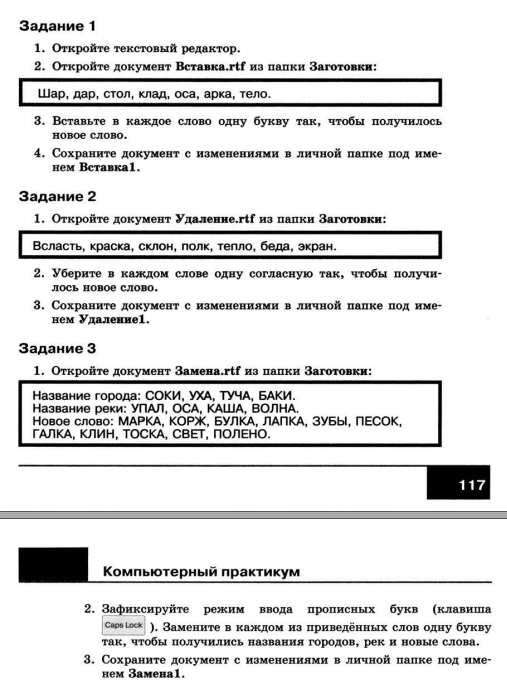 Класс-5ДЗ с __30.11________ по ____05.12_____________ПонедельникПонедельникТехнологияМатематикаП.12   №481 (в,г)РусскийСочинение-описание, упр 313АнглийскийУпр22 стр40(писм)Информатика&9(5)   П.Р. №6ТехнологияВТОРНИКВТОРНИКМатематика№483   №487 (а, б, в)РусскийОбозначение мягкости согласных с помощью ь упр 315, 317, 318 АнглийскийУпр3 стр48 (писм)Литература Сочинение по рассказу « Муму»ИЗОФизкультураСРЕДАСРЕДАМатематика.П.13 стр.99  №529,  №530  №540 (а, б)Географ пар.11 с. 57-60 «Планеты-гиганты и маленький Плутон»,  читать,ответить на вопр.5-8 письменно в тетради,сделать фото,отправитьРЭШ: https://resh.edu.ru/subject/lesson/7863/start/251387/ (посмотреть урок)РусскийДвойная роль букв е, ё, ю, я упр 322, 323, 325ИсторияФизкультураМузыкаЧЕТВЕРГЧЕТВЕРГРусскийОрфоэпия, упр 332, 334МатематикаП.13  №532  №534  №540(в, г)Обществознание&7, стр.63 в.1,2,3АнглийскийУпр24 стр41(писм)ЛитератураПоэтический образ родиныПЯТНИЦАПЯТНИЦАЛитератураПоэтический образ родиныИсторияСтр.94-95 итоговые вопросы все.МатематикаП.13 №533 (1 столбик) №539Русский Фонетический разбор слова упр 336ФизкультураБиологияПар.13 с. 68-72 «Водоросли»,читать  выписать новые термины в тетрадь, нарисовать схему с.68РЭШ: https://resh.edu.ru/subject/lesson/7854/start/289540/ (посмотреть урок)СУББОТАСУББОТАОДНКНРКто такой Микула Селянинович? Напишите о нем.Родная (русская)литература ОБЖЧто такое криминальная ситуация? Приведи пример.